CURRICULUM VITAE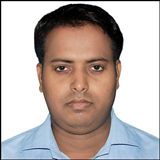 Mohib Email ID: mohib.344267@2freemail.com OBJECTIVE:“I aspire to utilize my knowledge, skills & willingness to learn to make an organization successful.”PROFESSIONAL EXPERIENCE:HORIZON TRAVELS Designation: Air Ticketing Agent(International & Domestic)(Jan2011-Jan2013)Job Profile & Responsibilities:My job role was to provide end-to-end travel information Made Reservations and issued International & Domestic Air tickets and catered to the customer needs by calculating the lowest and right Air fare and maintained profit margin.Handled Amadeus System Independently.WNSDesignation: Sr. Associate – Operations (Jan2013-Oct 2016)Job Profile & Responsibilities:My job role was to provide backend support in issuing tickets on GDS to already booked reservations before fare expiry.Contacting passengers to fill in the missing details or in case of schedule changes.Processing exchanges and refunds of e-tickets.Providing alternate flights and routes to reduce fares. EDUCATION QUALIFICATION:Completed Graduation successfully in year 2010.Completed HSC successfully in year 2007.Completed SSC successfully in year 2005. SKILLS:Ability to listen & understand customer’s request.Positive language.Quick Learner.Efficient to work on Amadeus & World span.Completed Basic Training of  Sabre.PROFESSIONAL QUALIFICATION:Diploma in IATA/UFTAA- Foundation Course.Montreal, Canada, March 2012. PERSONAL DETAILS:Name		:	Mohib Date of Birth	:	1st June 1988.Gender		:	Male.Nationality	:	Indian.Language		:	English, Hindi, Urdu.Marital Status	:	Married.Date:Place: Mumbai	                                                                       (Mohib) 